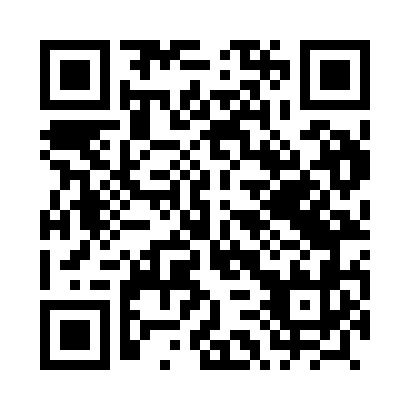 Prayer times for Jagodnica, PolandWed 1 May 2024 - Fri 31 May 2024High Latitude Method: Angle Based RulePrayer Calculation Method: Muslim World LeagueAsar Calculation Method: HanafiPrayer times provided by https://www.salahtimes.comDateDayFajrSunriseDhuhrAsrMaghribIsha1Wed2:234:5712:255:337:5410:162Thu2:194:5512:255:347:5510:203Fri2:154:5312:255:357:5710:234Sat2:124:5112:255:367:5910:265Sun2:114:5012:245:378:0010:306Mon2:104:4812:245:388:0210:317Tue2:094:4612:245:398:0310:328Wed2:084:4412:245:408:0510:329Thu2:084:4212:245:418:0710:3310Fri2:074:4112:245:428:0810:3411Sat2:064:3912:245:438:1010:3412Sun2:064:3812:245:448:1210:3513Mon2:054:3612:245:448:1310:3614Tue2:044:3412:245:458:1510:3615Wed2:044:3312:245:468:1610:3716Thu2:034:3112:245:478:1810:3817Fri2:034:3012:245:488:1910:3818Sat2:024:2812:245:498:2110:3919Sun2:024:2712:245:508:2210:4020Mon2:014:2612:245:518:2410:4021Tue2:014:2412:245:518:2510:4122Wed2:004:2312:245:528:2610:4223Thu2:004:2212:255:538:2810:4224Fri1:594:2112:255:548:2910:4325Sat1:594:2012:255:558:3110:4326Sun1:584:1812:255:558:3210:4427Mon1:584:1712:255:568:3310:4528Tue1:584:1612:255:578:3410:4529Wed1:574:1512:255:588:3610:4630Thu1:574:1512:255:588:3710:4631Fri1:574:1412:265:598:3810:47